INST 201Anthropology 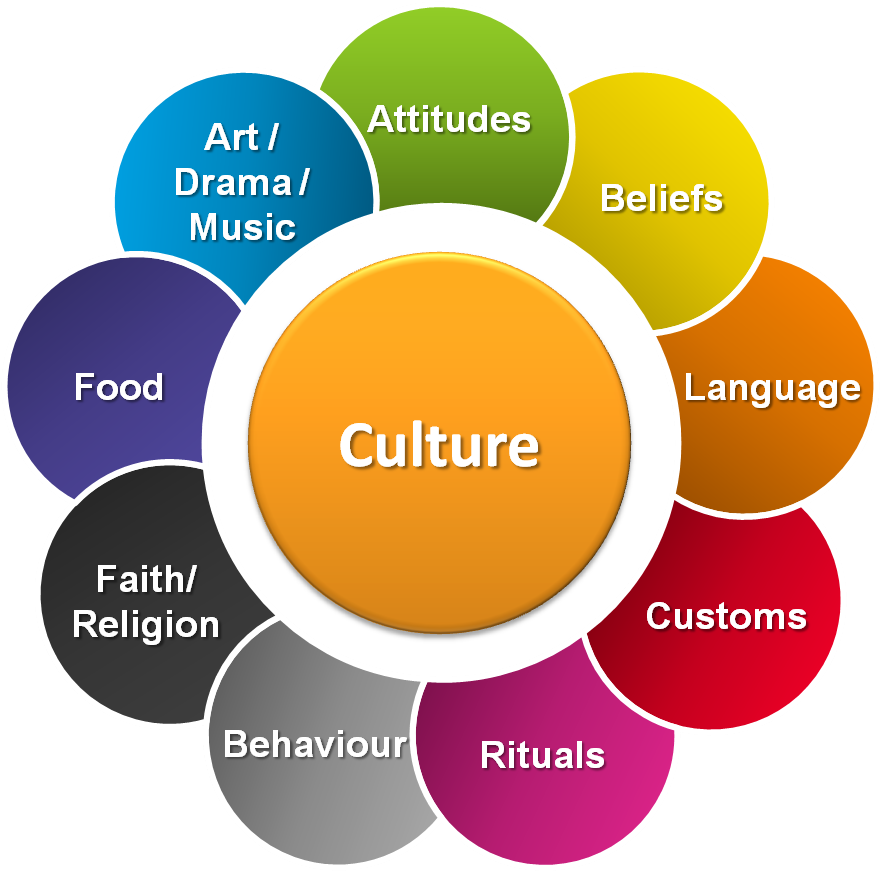 Why do people who want to live and work internationally need to be cognizant of culture? Adept at identifying what it is, what it consists of??What is culture?	what does it consist of?	what does it do?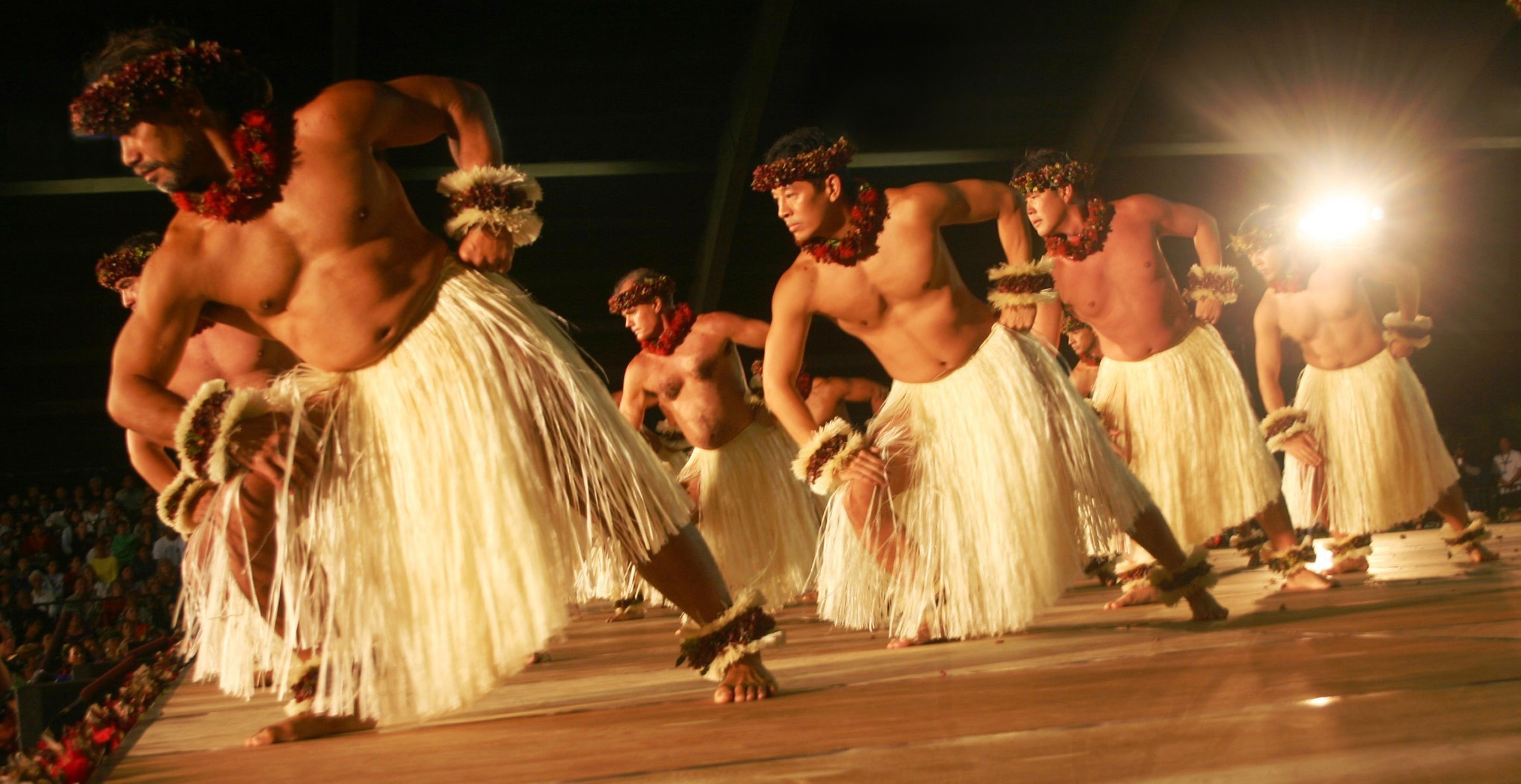 Dr B’s favorite definition:“Culture refers to the cumulative deposit of knowledge, experience, beliefs, values, attitudes, meanings, hierarchies, religion, notions of time, roles, spatial relations, concepts of the universe, and material objects and possessions acquired by a group of people in the course of generations through individual and group striving.”Texas A&M Associate Professor Choudhury’s definition(click and browse his page and the other two links below)LiveScience definition and discussionWikipedia entryCharacteristics of Culture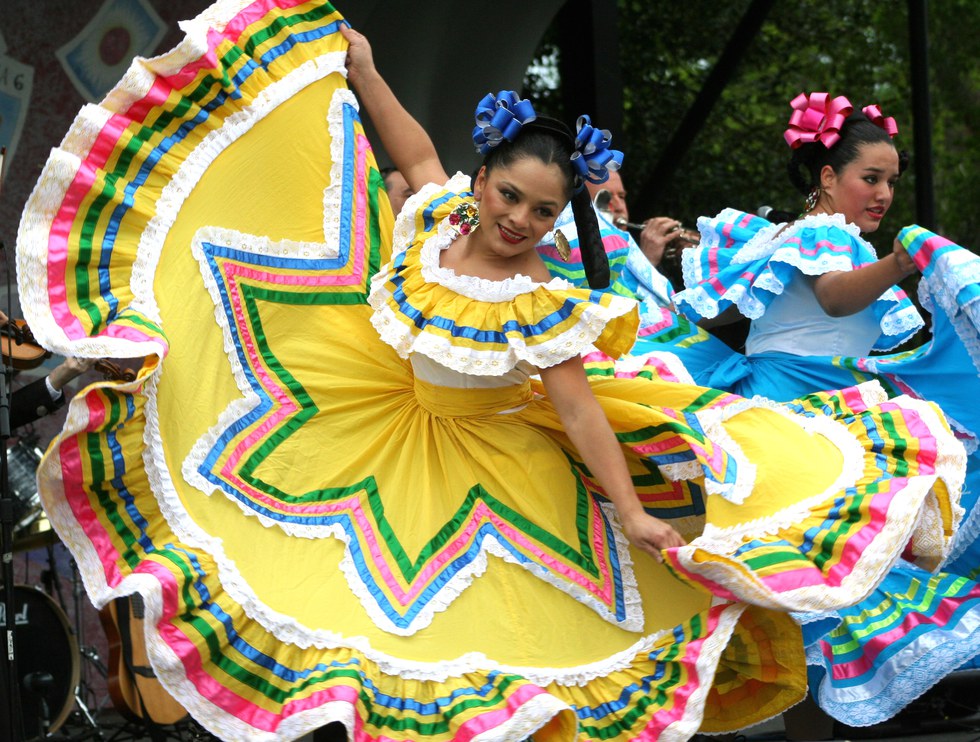 Culture is symbolic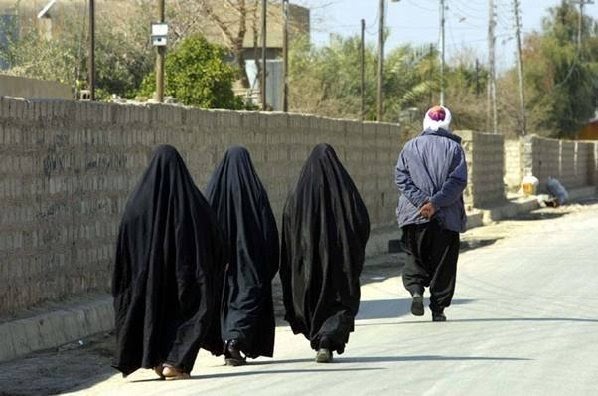 Culture is shared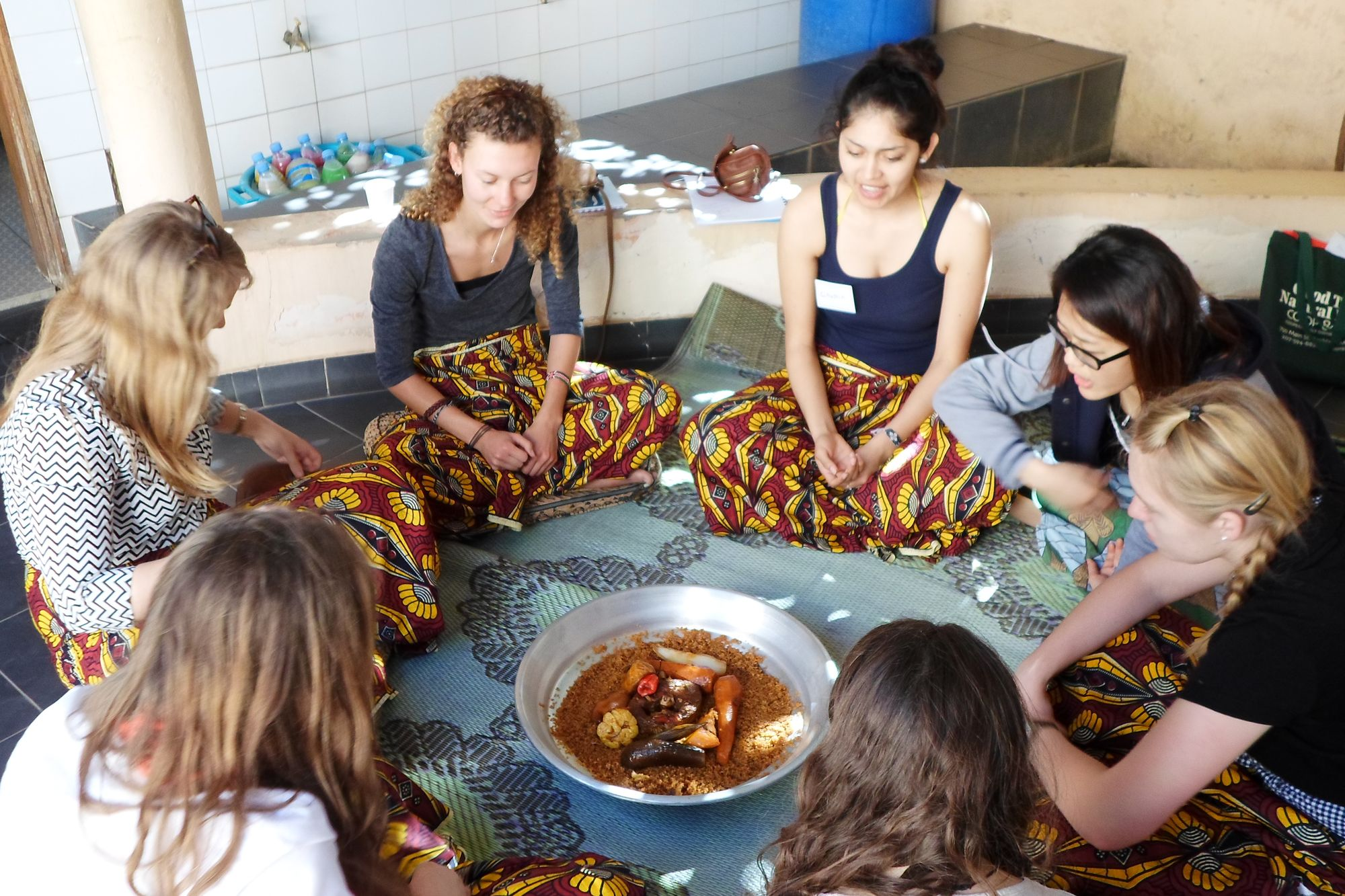 Michael Herzfeld’s definition of cultural anthropology (63) as the study of “common sense”where “common sense” is defined as “that set of unstated assumptions we share with others in our community that we can most rely on in making sense of the world around us.”What we accept to be true without questioning or analyzing.**what he’s really trying to say: culture relies upon and develops a common sensibility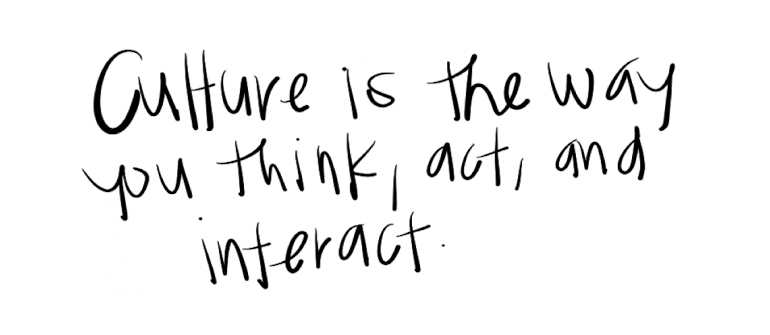 Culture is learned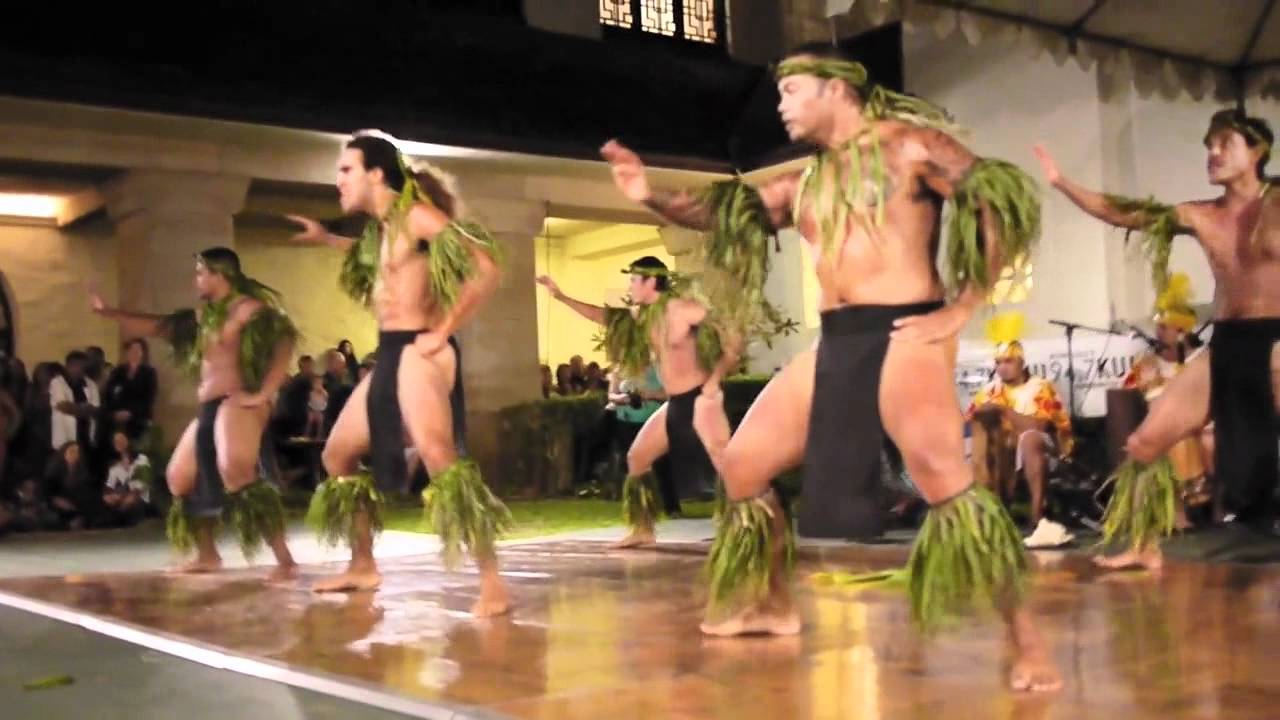 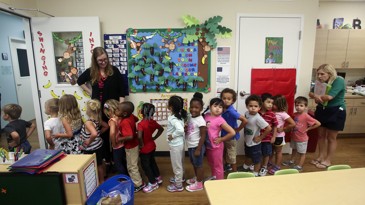 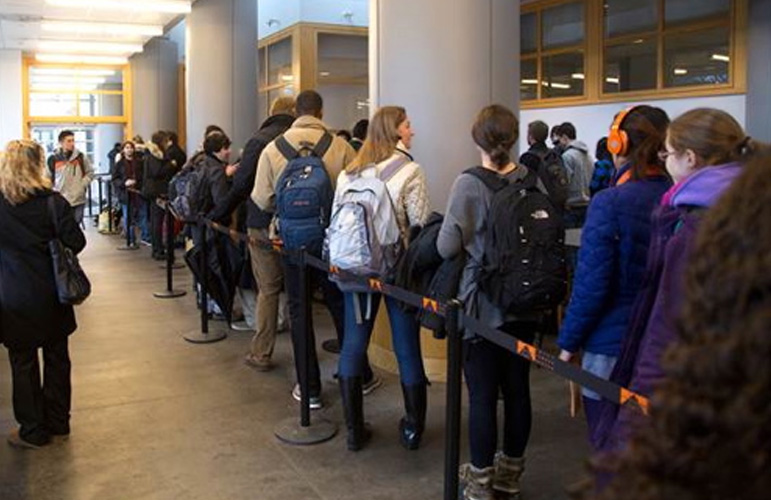 Culture is adaptive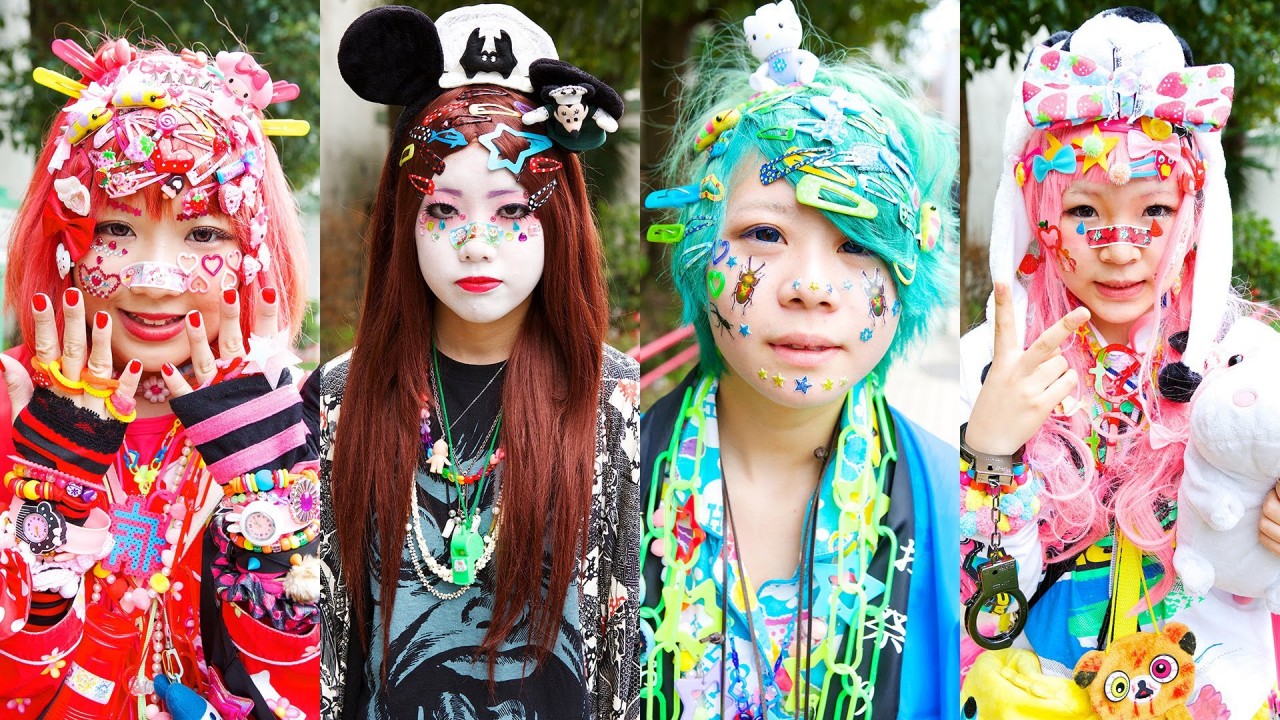 Levels of Culture	cultural practices	cultural logics	worldviewThe insh’allah example in the book  (pp. 64-67)	a cultural misunderstanding	Caused by what?think in terms of the defining characteristicssymbolic, shared, learned, adaptiveand levels of culturepractices, logics, worldviewDeveloping Expertise in Culture: Understanding Cultural SystemsConsidering how culture influences, e.g., politics, economics, life choices, use of space, behavior, etc.Many disciplines and professions concern themselves with cultureThink of some examples of disciplines and works from these disciplines that depend upon a close reading of culture(s)The academic discipline most closely associated with the study of cultures is Anthropology or more specifically “Cultural Anthropology”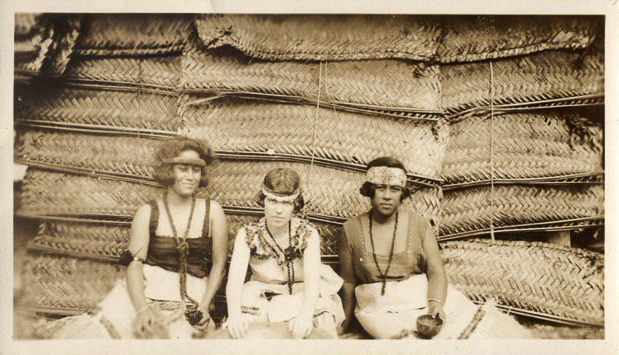 Next time:  Intercultural Relations (pp. 77-88)